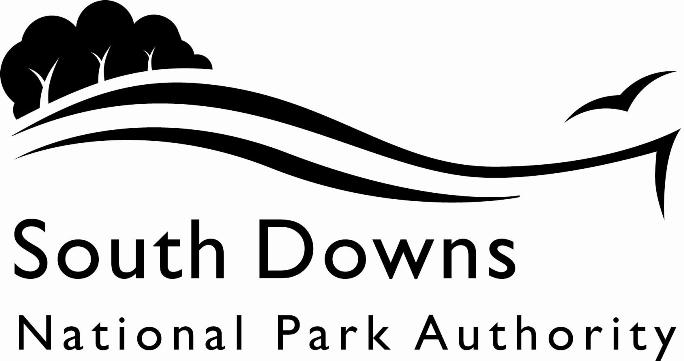 Town and Country Planning Acts 1990Planning (Listed Building and Conservation Area) Act 1990LIST OF NEW PLANNING AND OTHER APPLICATIONS, RECEIVED AND VALIDWEEKLY LIST AS AT 5 December 2022The following is a list of applications which have been received and made valid in the week shown above for the recovered areas within the South Downs National Park (Adur District Council, Arun District Council, Brighton & Hove Council, Wealden District Council, Worthing Borough Council and county applications for East Sussex, Hampshire and West Sussex County Councils), and for all “Called In” applications for the remainder of the National Park area. These will be determined by the South Downs National Park Authority.IMPORTANT NOTE:The South Downs National Park Authority has adopted the Community Infrastructure Levy Charging Schedule, which will take effect from 01 April 2017.  Applications determined after 01 April will be subject to the rates set out in the Charging Schedule (https://www.southdowns.gov.uk/planning/planning-policy/community-infrastructure-levy/).  If you have any questions, please contact CIL@southdowns.gov.uk or tel: 01730 814810.  Want to know what’s happening in the South Downs National Park? 
Sign up to our monthly newsletter to get the latest news and views delivered to your inboxwww.southdowns.gov.uk/join-the-newsletterApplicant:		Mr Robert BaynesProposal:	Provision of a new wrought iron restraint strap fixed to the existing external oak beams within the wall to add strengthening and restraint to the existing north west corner of the building. Provision a new beam within the roof space to provide additional support within the main roof structure. And remedial works to replace damaged rafters on a like for like basis.Location:	100 Wepham, Court Leet Cottage , The Splash, Burpham, West Sussex, BN18 9REGrid Ref:	504088 108523Applicant:		MR Hugh PassmoreProposal:	Installation of stairlift to the main staircaseLocation:	Applesham Farm, The Farmhouse , Coombes Road, Coombes, West Sussex, BN15 0RPGrid Ref:	519494 107170Applicant:		Rural Housing Trust LimitedProposal:	Variation of Conditions 2 (Plans) relating to appeal decision APP/Y9507/W/20/3254915 (refused under: SDNP/19/01876/FUL), to allow for the removal of  the alleyways between plots 4 & 5, 6 & 7 and 10 & 11Location:	Soldiers Field House , Soldiers Field Lane, Findon, West Sussex, BN14 0SHGrid Ref:	512630 108645Applicant:		Mr Nicholas GiffordProposal:	Erection of building and use as a single dwellinghouse (Use Class C3)Location:	Hostel Accommodation, The Downs Stables, Stable Lane, Findon, West Sussex, Grid Ref:	512587 109036IMPORTANT NOTE: This application is liable for Community Infrastructure Levy and associated details will require to be recorded on the Local Land Charges Register. If you require any additional information regarding this, please contact CIL@southdowns.gov.uk or tel: 01730 814810.Applicant:		Mr Lawrence BlythProposal:	Installation of a motor control centre (MCC) kiosk within the existing Water Supply Works operational siteLocation:	Patcham Pumping Station , Waterhall Road, Brighton, Brighton & Hove, BN1 8ZDGrid Ref:	529434 109121Applicant:		Mr & Mrs R WadeProposal:	Replacement rear extension (demolish existing), extension to garage and creation of first floor above, external alterationsLocation:	Poynings House , The Street, Poynings, West Sussex, BN45 7AQGrid Ref:	526435 112005Applicant:		Mr & Mrs R WadeProposal:	Demolition of rear extension and erection of replacement rear extension with associated opening, erection of extension to garage to the east and to create first floor above, 2 replacement sash windows and reinstatement of sills to west elevation at first floor, replacement of softwood French doors in rear elevation with hardwood doors of the same designLocation:	Poynings House , The Street, Poynings, West Sussex, BN45 7AQGrid Ref:	526435 112005Applicant:		Mr & Mrs R WadeProposal:	Internal alterationsLocation:	Poynings House , The Street, Poynings, West Sussex, BN45 7AQGrid Ref:	526435 112005Applicant:		Mr & Mrs DavisProposal:	Single Storey Rear Extensions and AlterationsLocation:	The Martlets , Bridle Lane, Slindon, West Sussex, BN18 0NAGrid Ref:	496963 107711Town and Country Planning Acts 1990Planning (Listed Building and Conservation Area) Act 1990LIST OF NEW PLANNING AND OTHER APPLICATIONS, RECEIVED AND VALIDWEEKLY LIST AS AT 5 December 2022The following is a list of applications which have been received and made valid in the week shown above. These will be determined, under an agency agreement, by Chichester District Council, unless the application is ‘called in’ by the South Downs National Park Authority for determination. Further details regarding the agency agreement can be found on the SDNPA website at www.southdowns.gov.uk.If you require any further information please contact Chichester District Council who will be dealing with the application.IMPORTANT NOTE:The South Downs National Park Authority has adopted the Community Infrastructure Levy Charging Schedule, which will take effect from 01 April 2017.  Applications determined after 01 April will be subject to the rates set out in the Charging Schedule (https://www.southdowns.gov.uk/planning/planning-policy/community-infrastructure-levy/).  If you have any questions, please contact CIL@southdowns.gov.uk or tel: 01730 814810.  Want to know what’s happening in the South Downs National Park? 
Sign up to our monthly newsletter to get the latest news and views delivered to your inboxwww.southdowns.gov.uk/join-the-newsletterApplicant:		Mr William BaigentProposal:	Proposed rear roof dormer and conversion of roof into habitable space.Location:	Laurel Cottage , 34 Lutener Road, Easebourne, West Sussex, GU29 9ATGrid Ref:	489018 122256Applicant:		Mr C McGolpinProposal:	Single storey side extension.Location:	1 Wallace Square, East Lavington, West Sussex, GU28 0FJGrid Ref:	494297 116481Applicant:		Mr G Wyatt & Ms L.KristensenProposal:	New garage, including log store, cycle store and associated landscaping (alternative proposal to permission SDNP/22/01161/HOUS).Location:	School House, Church Lane, Elsted, Midhurst, West Sussex, GU29 0JYGrid Ref:	481589 119638Applicant:		Mr G Wyatt & Ms L.KristensenProposal:	New garage, including log store, cycle store and associated landscaping (alternative proposal to permission SDNP/22/01161/HOUS).Location:	School House, Church Lane, Elsted, Midhurst, West Sussex, GU29 0JYGrid Ref:	481589 119638Applicant:		Mr and Mrs SellersProposal:	Construction of extensions, following the partial demolition of detached dwelling. Construction of replacement annex. (Variation of condition 2 of permission SDNP/21/04805/HOUS - introduction of a solid roof lantern light).Location:	Copyhold , Copyhold Lane, Fernhurst, West Sussex, GU27 3DZGrid Ref:	490204 129562Applicant:		Mr John HeaverProposal:	Front porch, two storey side and rear extensions, single storey rear extension and proposed home office for both dwellings 7 and 8 Lye Lane. Location:	7 and 8 Lye Lane, West Stoke, Funtington, West Sussex, PO18 9BDGrid Ref:	482887 108466Applicant:		Mr R WatneyProposal:	Detached garage/car port with annexe above.Location:	Little Quinnings , Malthouse Lane, West Ashling, West Sussex, PO18 8DZGrid Ref:	480589 107248IMPORTANT NOTE: This application is liable for Community Infrastructure Levy and associated details will require to be recorded on the Local Land Charges Register. If you require any additional information regarding this, please contact CIL@southdowns.gov.uk or tel: 01730 814810.Applicant:		Mr Nick La HiveProposal:	Notification of intention to height reduce to previous pruning points and reduce all sectors by 5m on 1 no. Eucalyptus tree (T1).Location:	6 Admirals Walk, Funtington, West Sussex, PO18 9LBGrid Ref:	480244 108192Applicant:		Mr Dominic HolmesProposal:	3 rows of 10 no. portrait orientation ground mounted solar panels in garden.Location:	The Old Rectory , North Lane, South Harting, West Sussex, GU31 5PYGrid Ref:	478688 119634Applicant:		Mr A HotstonProposal:	Replacement dwelling.Location:	Walkers Farm , Peace Road, Heyshott, West Sussex, GU29 0DZGrid Ref:	489359 119317IMPORTANT NOTE: This application is liable for Community Infrastructure Levy and associated details will require to be recorded on the Local Land Charges Register. If you require any additional information regarding this, please contact CIL@southdowns.gov.uk or tel: 01730 814810.Applicant:		Mr David StapleyProposal:	Retrospective boundary treatments.Location:	13 Northside, Mid Lavant, Chichester, West Sussex, PO18 0BXGrid Ref:	485360 109060Applicant:		Mrs WilliamsProposal:	Installation of a free standing greenhouse.Location:	Hammerfield , Cooks Pond Road, Milland, West Sussex, GU30 7JYGrid Ref:	483547 125143Applicant:		Mr T WheatlandProposal:	Remove existing oil tank from rear garden and install new oil tank in front garden.Location:	Police House , A286 Cobblers Row To Middlefield, Singleton, West Sussex, PO18 0HDGrid Ref:	487643 113336Applicant:		Mrs DH RutlandProposal:	Proposed change of use of an 18 no. bedroom residential care home and two single units of sheltered accommodation (falling within C2 use class and restricted C3 use class currently) into a 14 no. bedroom boutique bed and breakfast accommodation with ancillary facilities and two single self-catering holiday lets with associated landscaping, parking and works (falling within C1 use).Location:	Lordington Park Rest And Convalescent Home , Newbarn Lane, Lordington, Stoughton, West Sussex, PO18 9DXGrid Ref:	478131 109718IMPORTANT NOTE: This application is liable for Community Infrastructure Levy and associated details will require to be recorded on the Local Land Charges Register. If you require any additional information regarding this, please contact CIL@southdowns.gov.uk or tel: 01730 814810.Applicant:		C/O AgentProposal:	Demolition of redundant dairy buildings.Location:	Kennel Farm , Selham Road, West Lavington, West Sussex, GU29 0AUGrid Ref:	489746 121343Applicant:		National TrustProposal:	Change of use from mixed use residential with violin workshop and shop to full residential use for a single dwellinghouse (Class C3).Location:	Redford Old Post Office , Linch Road, Redford, Woolbeding, West Sussex, GU29 0QFGrid Ref:	486241 126081IMPORTANT NOTE: This application is liable for Community Infrastructure Levy and associated details will require to be recorded on the Local Land Charges Register. If you require any additional information regarding this, please contact CIL@southdowns.gov.uk or tel: 01730 814810.Town and Country Planning Acts 1990Planning (Listed Building and Conservation Area) Act 1990LIST OF NEW PLANNING AND OTHER APPLICATIONS, RECEIVED AND VALIDWEEKLY LIST AS AT 5 December 2022The following is a list of applications which have been received and made valid in the week shown above. These will be determined, under an agency agreement, by East Hants District Council, unless the application is ‘called in’ by the South Downs National Park Authority for determination. Further details regarding the agency agreement can be found on the SDNPA website at www.southdowns.gov.uk.If you require any further information please contact East Hants District Council who will be dealing with the application.IMPORTANT NOTE:The South Downs National Park Authority has adopted the Community Infrastructure Levy Charging Schedule, which will take effect from 01 April 2017.  Applications determined after 01 April will be subject to the rates set out in the Charging Schedule (https://www.southdowns.gov.uk/planning/planning-policy/community-infrastructure-levy/).  If you have any questions, please contact CIL@southdowns.gov.uk or tel: 01730 814810.  Want to know what’s happening in the South Downs National Park? 
Sign up to our monthly newsletter to get the latest news and views delivered to your inboxwww.southdowns.gov.uk/join-the-newsletterApplicant:		Mr Reuben ForresterProposal:	Conversion of a disused equestrian stabling unit into a single medium sized dwellingLocation:	Hazledene Barn, The Dene , Winchester Road, West Meon, Petersfield, Hampshire, GU32 1JTGrid Ref:	466355 125966IMPORTANT NOTE: This application is liable for Community Infrastructure Levy and associated details will require to be recorded on the Local Land Charges Register. If you require any additional information regarding this, please contact CIL@southdowns.gov.uk or tel: 01730 814810.Applicant:		Miss Rosanna HolmesProposal:	Removal of 2.9 metres of front boundary wall to create driveway. Move existing dropped kerb at front of property to be in line with new driveway. Removal of paving pathway in front garden and replace existing slate chipping with gravel.Location:	Little Laurel , Chapel Street, East Meon, Petersfield, Hampshire, GU32 1NRGrid Ref:	467913 122039Applicant:		Ms E RogersProposal:	Retrospective application construction of dormer to rear roof slope and 2No. 'Velux' style roof lights to front roof slope.Location:	15 Linnet Close, Petersfield, Hampshire, GU31 4RFGrid Ref:	476491 122998Applicant:		Mrs Liz FordProposal:	Mature Oak T106 at Site 1, The Plestor.  Large centrepice tree.  See page 10 of attached Tree Survey Report.  Proposed works are:  Crown lift to 3.5m over the drive to the New Vicarage and lessen the length of the limb by 2m, finished length of 5.5m,  Prune back the canopy away from the East Plestor Cottage to the south by up to 1.5m to allow 2m of clearance (within 0.5m of touching aerial and chimney stack).  Finished radial spread of 8m.See page 16 of attached report for location plan/sketchLocation:	Land At The Plestor , High Street, Selborne, Alton, Hampshire, GU34 3JQGrid Ref:	474094 133723Town and Country Planning Acts 1990Planning (Listed Building and Conservation Area) Act 1990LIST OF NEW PLANNING AND OTHER APPLICATIONS, RECEIVED AND VALIDWEEKLY LIST AS AT 5 December 2022The following is a list of applications which have been received and made valid in the week shown above. These will be determined, under an agency agreement, by Horsham District Council, unless the application is ‘called in’ by the South Downs National Park Authority for determination. Further details regarding the agency agreement can be found on the SDNPA website at www.southdowns.gov.uk.If you require any further information please contact Horsham District Council who will be dealing with the application.IMPORTANT NOTE:The South Downs National Park Authority has adopted the Community Infrastructure Levy Charging Schedule, which will take effect from 01 April 2017.  Applications determined after 01 April will be subject to the rates set out in the Charging Schedule (https://www.southdowns.gov.uk/planning/planning-policy/community-infrastructure-levy/).  If you have any questions, please contact CIL@southdowns.gov.uk or tel: 01730 814810.  Want to know what’s happening in the South Downs National Park? 
Sign up to our monthly newsletter to get the latest news and views delivered to your inboxwww.southdowns.gov.uk/join-the-newsletterApplicant:		Mr Jonathan RodwellProposal:	Fell 1x Western Red Cedar (Works to Trees in a Conservation Area)Location:	Vine House, Church Street, Amberley, Arundel, West Sussex, BN18 9NDGrid Ref:	503092 113127Applicant:		Mr Rowan MellorProposal:	Surgery to 1x Maple and 1x Beech (Works to Trees in a Conservation Area)Location:	North Road Farmhouse , Hog Lane, Amberley, West Sussex, BN18 9NHGrid Ref:	503108 113225Applicant:		Mr Malcolm AyresProposal:	Refurbishment and repair of existing outbuilding.Location:	Pythingdean Farm , Coombelands Lane, Pulborough, West Sussex, RH20 1BSGrid Ref:	503826 120474Applicant:		Mrs Gill StevensProposal:	Fell 2x Laurel, 1x Conifer, 1x Hazel and 1x Yew, and Surgery to 1x Willow, and 1x Judas (Works to Trees in a Conservation Area)Location:	Old Forge , School Lane, Washington, West Sussex, RH20 4APGrid Ref:	512167 112971Town and Country Planning Acts 1990Planning (Listed Building and Conservation Area) Act 1990LIST OF NEW PLANNING AND OTHER APPLICATIONS, RECEIVED AND VALIDWEEKLY LIST AS AT 5 December 2022The following is a list of applications which have been received and made valid in the week shown above. These will be determined, under an agency agreement, by Lewes District Council, unless the application is ‘called in’ by the South Downs National Park Authority for determination. Further details regarding the agency agreement can be found on the SDNPA website at www.southdowns.gov.uk.If you require any further information please contact Lewes District Council who will be dealing with the application.IMPORTANT NOTE:The South Downs National Park Authority has adopted the Community Infrastructure Levy Charging Schedule, which will take effect from 01 April 2017.  Applications determined after 01 April will be subject to the rates set out in the Charging Schedule (https://www.southdowns.gov.uk/planning/planning-policy/community-infrastructure-levy/).  If you have any questions, please contact CIL@southdowns.gov.uk or tel: 01730 814810.  Want to know what’s happening in the South Downs National Park? 
Sign up to our monthly newsletter to get the latest news and views delivered to your inboxwww.southdowns.gov.uk/join-the-newsletterApplicant:		Mr S BullockProposal:	Replacement of 3no antennas at 19.90m and installation of 3no Remote Radio Units with associated ancillary equipment on the tower. Installation of 1no GPS node at ground levelLocation:	Everything Everywhere and Three Mast 94658, Telecommunications Mast at Beddingham Hill, Littledene Lane, Glynde, East Sussex, BN8 6LRGrid Ref:	545745 105883Applicant:		Initial Parking LimitedProposal:	Installation of advertisements in relation to the continued use of the site as a car park, providing details of tariffs and terms of useLocation:	Firle Beacon Car Park, South Downs Way, Lewes, BN8 6LR, Grid Ref:	546696 105244Applicant:		Mr M HughesProposal:	T8 - Magnolia grandiflora - Reduce the height by approx. 3 to 3.5 meters; and then 1.5 meters off the side to balance the canopyLocation:	15 South Street, Ditchling, East Sussex, BN6 8UQGrid Ref:	532568 115142Applicant:		Mr M ArmstrongProposal:	Internal alterations to include installation of spreader boards and props to support existing structure and installation of structural steel frame, as well as other remedial works.Location:	Coombe Place , The Street, Offham, East Sussex, BN7 3QBGrid Ref:	539323 112314Applicant:		Mrs J CombellesProposal:	T1 - Thuja - reduce top by approximately 3 to 4 metres.T2 - Eucalyptus - reduce crown by approximately 4 metres to old pruning points.T3 - Eucalyptus - reduce crown by approximately 4 metres to old pruning points.T4 - Gleditsia - reduce  crown by up to 2.5 metres.Location:	30 Cluny Street, Lewes, East Sussex, BN7 1LNGrid Ref:	540964 109514Applicant:		Mr C ButtenProposal:	Re-roofing works to main roof (east and south facing slopes), renewal of existing gutters, flashings, and dressings as required, and repairs and cleaning to tiles and hipsLocation:	25 Keere Street, Lewes, East Sussex, BN7 1TYGrid Ref:	541250 109945Applicant:		Ms N MyersProposal:	Spruce - To fellLocation:	Old Police House , Newhaven Road, Rodmell, East Sussex, BN7 3HBGrid Ref:	542005 105906Applicant:		Mr and Mrs S and E MoorheadProposal:	Replace a single-storey later addition with a new single-storey extension to the main house. Internal alterations, roof repairs and the construction of a small single-storey extension to the side of the main house to create a secondary entrance. Extend the driveway and new entrance gates to the main house. Upgrade and refurbish the pool house and convert and refurbish the stables to provide guest accommodation with associated hard and soft landscaping.Location:	Hayleigh Farmhouse , Streat Lane, Streat, East Sussex, BN6 8RUGrid Ref:	534721 115160Applicant:		Mr and Mrs S and E MoorheadProposal:	Replace a single-storey later addition with a new single-storey extension to the main house. Internal alterations, roof repairs and the construction of a small single-storey extension to the side of the main house to create a secondary entrance. Extend the driveway and new entrance gates to the main house. Upgrade and refurbish the pool house and convert and refurbish the stables to provide guest accommodation with associated hard and soft landscaping.Location:	Hayleigh Farmhouse , Streat Lane, Streat, East Sussex, BN6 8RUGrid Ref:	534721 115160Town and Country Planning Acts 1990Planning (Listed Building and Conservation Area) Act 1990LIST OF NEW PLANNING AND OTHER APPLICATIONS, RECEIVED AND VALIDWEEKLY LIST AS AT 5 December 2022The following is a list of applications which have been received and made valid in the week shown above. These will be determined, under an agency agreement, by Winchester District Council, unless the application is ‘called in’ by the South Downs National Park Authority for determination. Further details regarding the agency agreement can be found on the SDNPA website at www.southdowns.gov.uk.If you require any further information please contact Winchester District Council who will be dealing with the application.IMPORTANT NOTE:The South Downs National Park Authority has adopted the Community Infrastructure Levy Charging Schedule, which will take effect from 01 April 2017.  Applications determined after 01 April will be subject to the rates set out in the Charging Schedule (https://www.southdowns.gov.uk/planning/planning-policy/community-infrastructure-levy/).  If you have any questions, please contact CIL@southdowns.gov.uk or tel: 01730 814810.  Want to know what’s happening in the South Downs National Park? 
Sign up to our monthly newsletter to get the latest news and views delivered to your inboxwww.southdowns.gov.uk/join-the-newsletterApplicant:		Mr & Mrs Paul & Elaine CooperProposal:	The proposed works will see the demolition of the existing conservatory, replacement of all glazing with new throughout, enlargement of some window and door openings, installation of log burner with external flue and all associated works.Location:	3 Waltham Close, Droxford, Hampshire, SO32 3NZGrid Ref:	460446 118557Applicant:		Mr & Mrs SrikanthaProposal:	For the construction of a detached Oak framed outbuildingLocation:	The Nest, 4 Malthouse Close, Easton, Winchester, Hampshire, SO21 1ESGrid Ref:	450875 132048Applicant:		Major General Alastair Bruce of Crionaich OBE VR and Mr S...Proposal:	Replacement of Existing Conservatory with ExtensionLocation:	Rodfield Cottage , Rodfield Lane, Ovington, Hampshire, SO24 0HSGrid Ref:	455585 130004Applicant:		mr robert raimesProposal:	Sycamore - Re pollard as interfering with power cables. The tree has been pollarded in the past. The intention would be to re pollard the tree as it is interfering with power cablesLocation:	Grange Farm , Riverside Farm Lane, Tichborne, Hampshire, SO24 0NEGrid Ref:	457088 130080Applicant:		Mr and Mrs. JenkinsProposal:	Demolition of existing dwelling, creation of replacement dwelling, including landscaping and associated works in connection with the developmentLocation:	Geneina Lodge , Bourne Fields, Twyford, Hampshire, SO21 1NYGrid Ref:	448728 125073IMPORTANT NOTE: This application is liable for Community Infrastructure Levy and associated details will require to be recorded on the Local Land Charges Register. If you require any additional information regarding this, please contact CIL@southdowns.gov.uk or tel: 01730 814810.Applicant:		Hutchison 3G UK LimitedProposal:	Proposed 30.0m Francis & Lewis ATS1300 Lattice Tower mounted on new 6.25m x 6.25m R.C. Foundation and associated ancillary worksLocation:	Land Off, Salt Lane, Upham, Hampshire, Grid Ref:	456160 121740Applicant:		Mr D. DaviesProposal:	T1 - LARGE CHERRY (Prunus) Growing in the rear garden of the above property behind the support wall and patio. An over mature tree in poor condition. Fungus present. Recommend fell and remove. Replace with another Prunus within the curtilage of the garden. T2 - BEECH -  separate application.Location:	Ivy Cottage , Shoe Lane, Upham, Hampshire, SO32 1JJGrid Ref:	453909 120767Applicant:		mrs Paola Solares-UrnesProposal:	T1 - Large Conifer: RemoveT2 - Large Conifer: RemoveT3 - Medium Holly: Crown/reduce height to ca 4m (from ca 8m)T4-T12 - Overgrown Holly Hedge: Reduce height to between 3 and 5m (current 8 to 12m)Location:	The Grange , High Street, West Meon, Hampshire, GU32 1LNGrid Ref:	464229 124100SDNPA (Arun District area)SDNPA (Arun District area)SDNPA (Arun District area)SDNPA (Arun District area)Team: SDNPA Western Area TeamTeam: SDNPA Western Area TeamTeam: SDNPA Western Area TeamTeam: SDNPA Western Area TeamParish:Burpham Parish CouncilWard:Arundel WardCase No:SDNP/22/05414/LISSDNP/22/05414/LISSDNP/22/05414/LISType:Listed BuildingListed BuildingListed BuildingDate Valid:25 November 2022Decision due:20 January 2023Case Officer:Karen WoodenKaren WoodenKaren WoodenSDNPA (Adur and Worthing District)SDNPA (Adur and Worthing District)SDNPA (Adur and Worthing District)SDNPA (Adur and Worthing District)Team: SDNPA Eastern Area TeamTeam: SDNPA Eastern Area TeamTeam: SDNPA Eastern Area TeamTeam: SDNPA Eastern Area TeamParish:Coombes Parish MeetingWard:Manor WardCase No:SDNP/22/05120/LISSDNP/22/05120/LISSDNP/22/05120/LISType:Listed BuildingListed BuildingListed BuildingDate Valid:28 November 2022Decision due:23 January 2023Case Officer:Adam DuncombeAdam DuncombeAdam DuncombeSDNPA (Arun District area)SDNPA (Arun District area)SDNPA (Arun District area)SDNPA (Arun District area)Team: SDNPA Western Area TeamTeam: SDNPA Western Area TeamTeam: SDNPA Western Area TeamTeam: SDNPA Western Area TeamParish:Findon Parish CouncilWard:Findon WardCase No:SDNP/22/05500/CNDSDNP/22/05500/CNDSDNP/22/05500/CNDType:Removal or Variation of a ConditionRemoval or Variation of a ConditionRemoval or Variation of a ConditionDate Valid:24 November 2022Decision due:23 February 2023Case Officer:Nicola MartinNicola MartinNicola MartinSDNPA (Arun District area)SDNPA (Arun District area)SDNPA (Arun District area)SDNPA (Arun District area)Team: SDNPA Western Area TeamTeam: SDNPA Western Area TeamTeam: SDNPA Western Area TeamTeam: SDNPA Western Area TeamParish:Findon Parish CouncilWard:Findon WardCase No:SDNP/22/05503/LDESDNP/22/05503/LDESDNP/22/05503/LDEType:Lawful Development Cert (Existing)Lawful Development Cert (Existing)Lawful Development Cert (Existing)Date Valid:24 November 2022Decision due:19 January 2023Case Officer:Karen WoodenKaren WoodenKaren WoodenSDNPA (Brighton and Hove Council area)SDNPA (Brighton and Hove Council area)SDNPA (Brighton and Hove Council area)SDNPA (Brighton and Hove Council area)Team: SDNPA Eastern Area TeamTeam: SDNPA Eastern Area TeamTeam: SDNPA Eastern Area TeamTeam: SDNPA Eastern Area TeamParish:Non Civil ParishWard:Withdean WardCase No:SDNP/22/05258/FULSDNP/22/05258/FULSDNP/22/05258/FULType:Full ApplicationFull ApplicationFull ApplicationDate Valid:28 November 2022Decision due:23 January 2023Case Officer:Samuel BethwaiteSamuel BethwaiteSamuel BethwaiteSDNPA (Mid Sussex District area)SDNPA (Mid Sussex District area)SDNPA (Mid Sussex District area)SDNPA (Mid Sussex District area)Team: SDNPA Eastern Area TeamTeam: SDNPA Eastern Area TeamTeam: SDNPA Eastern Area TeamTeam: SDNPA Eastern Area TeamParish:Poynings Parish CouncilWard:Hurstpierpoint And Downs WardCase No:SDNP/22/05520/HOUSSDNP/22/05520/HOUSSDNP/22/05520/HOUSType:HouseholderHouseholderHouseholderDate Valid:25 November 2022Decision due:20 January 2023Case Officer:Samuel BethwaiteSamuel BethwaiteSamuel BethwaiteSDNPA (Mid Sussex District area)SDNPA (Mid Sussex District area)SDNPA (Mid Sussex District area)SDNPA (Mid Sussex District area)Team: SDNPA Eastern Area TeamTeam: SDNPA Eastern Area TeamTeam: SDNPA Eastern Area TeamTeam: SDNPA Eastern Area TeamParish:Poynings Parish CouncilWard:Hurstpierpoint And Downs WardCase No:SDNP/22/05521/LISSDNP/22/05521/LISSDNP/22/05521/LISType:Listed BuildingListed BuildingListed BuildingDate Valid:25 November 2022Decision due:20 January 2023Case Officer:Samuel BethwaiteSamuel BethwaiteSamuel BethwaiteSDNPA (Mid Sussex District area)SDNPA (Mid Sussex District area)SDNPA (Mid Sussex District area)SDNPA (Mid Sussex District area)Team: SDNPA Eastern Area TeamTeam: SDNPA Eastern Area TeamTeam: SDNPA Eastern Area TeamTeam: SDNPA Eastern Area TeamParish:Poynings Parish CouncilWard:Hurstpierpoint And Downs WardCase No:SDNP/22/05523/LISSDNP/22/05523/LISSDNP/22/05523/LISType:Listed BuildingListed BuildingListed BuildingDate Valid:25 November 2022Decision due:20 January 2023Case Officer:Samuel BethwaiteSamuel BethwaiteSamuel BethwaiteSDNPA (Arun District area)SDNPA (Arun District area)SDNPA (Arun District area)SDNPA (Arun District area)Team: SDNPA Western Area TeamTeam: SDNPA Western Area TeamTeam: SDNPA Western Area TeamTeam: SDNPA Western Area TeamParish:Slindon Parish CouncilWard:Walberton WardCase No:SDNP/22/05401/HOUSSDNP/22/05401/HOUSSDNP/22/05401/HOUSType:HouseholderHouseholderHouseholderDate Valid:25 November 2022Decision due:20 January 2023Case Officer:Karen WoodenKaren WoodenKaren WoodenChichester District CouncilChichester District CouncilChichester District CouncilChichester District CouncilTeam: Chichester DC DM teamTeam: Chichester DC DM teamTeam: Chichester DC DM teamTeam: Chichester DC DM teamParish:Easebourne Parish CouncilWard:Easebourne Ward CHCase No:SDNP/22/03671/HOUSSDNP/22/03671/HOUSSDNP/22/03671/HOUSType:HouseholderHouseholderHouseholderDate Valid:25 November 2022Decision due:20 January 2023Case Officer:Lydia JeramLydia JeramLydia JeramChichester District CouncilChichester District CouncilChichester District CouncilChichester District CouncilTeam: Chichester DC DM teamTeam: Chichester DC DM teamTeam: Chichester DC DM teamTeam: Chichester DC DM teamParish:East Lavington Parish CouncilWard:Fittleworth Ward CHCase No:SDNP/22/05417/HOUSSDNP/22/05417/HOUSSDNP/22/05417/HOUSType:HouseholderHouseholderHouseholderDate Valid:28 November 2022Decision due:23 January 2023Case Officer:Lydia JeramLydia JeramLydia JeramChichester District CouncilChichester District CouncilChichester District CouncilChichester District CouncilTeam: Chichester DC DM teamTeam: Chichester DC DM teamTeam: Chichester DC DM teamTeam: Chichester DC DM teamParish:Elsted and Treyford Parish CouncilWard:Harting Ward CHCase No:SDNP/22/05610/HOUSSDNP/22/05610/HOUSSDNP/22/05610/HOUSType:HouseholderHouseholderHouseholderDate Valid:28 November 2022Decision due:23 January 2023Case Officer:Lauren CrippsLauren CrippsLauren CrippsChichester District CouncilChichester District CouncilChichester District CouncilChichester District CouncilTeam: Chichester DC DM teamTeam: Chichester DC DM teamTeam: Chichester DC DM teamTeam: Chichester DC DM teamParish:Elsted and Treyford Parish CouncilWard:Harting Ward CHCase No:SDNP/22/05611/LISSDNP/22/05611/LISSDNP/22/05611/LISType:Listed BuildingListed BuildingListed BuildingDate Valid:28 November 2022Decision due:23 January 2023Case Officer:Lauren CrippsLauren CrippsLauren CrippsChichester District CouncilChichester District CouncilChichester District CouncilChichester District CouncilTeam: Chichester DC DM teamTeam: Chichester DC DM teamTeam: Chichester DC DM teamTeam: Chichester DC DM teamParish:Fernhurst Parish CouncilWard:Fernhurst Ward CHCase No:SDNP/22/04387/CNDSDNP/22/04387/CNDSDNP/22/04387/CNDType:Removal or Variation of a ConditionRemoval or Variation of a ConditionRemoval or Variation of a ConditionDate Valid:16 November 2022Decision due:11 January 2023Case Officer:Jenna ShoreJenna ShoreJenna ShoreChichester District CouncilChichester District CouncilChichester District CouncilChichester District CouncilTeam: Chichester DC DM teamTeam: Chichester DC DM teamTeam: Chichester DC DM teamTeam: Chichester DC DM teamParish:Funtington Parish CouncilWard:Lavant Ward CHCase No:SDNP/22/05221/FULSDNP/22/05221/FULSDNP/22/05221/FULType:Full ApplicationFull ApplicationFull ApplicationDate Valid:21 November 2022Decision due:16 January 2023Case Officer:Lydia JeramLydia JeramLydia JeramChichester District CouncilChichester District CouncilChichester District CouncilChichester District CouncilTeam: Chichester DC DM teamTeam: Chichester DC DM teamTeam: Chichester DC DM teamTeam: Chichester DC DM teamParish:Funtington Parish CouncilWard:Lavant Ward CHCase No:SDNP/22/04875/HOUSSDNP/22/04875/HOUSSDNP/22/04875/HOUSType:HouseholderHouseholderHouseholderDate Valid:22 November 2022Decision due:17 January 2023Case Officer:Alex RansomAlex RansomAlex RansomChichester District CouncilChichester District CouncilChichester District CouncilChichester District CouncilTeam: Chichester DC DM teamTeam: Chichester DC DM teamTeam: Chichester DC DM teamTeam: Chichester DC DM teamParish:Funtington Parish CouncilWard:Lavant Ward CHCase No:SDNP/22/05271/TCASDNP/22/05271/TCASDNP/22/05271/TCAType:Tree in a Conservation AreaTree in a Conservation AreaTree in a Conservation AreaDate Valid:22 November 2022Decision due:3 January 2023Case Officer:Henry WhitbyHenry WhitbyHenry WhitbyChichester District CouncilChichester District CouncilChichester District CouncilChichester District CouncilTeam: Chichester DC DM teamTeam: Chichester DC DM teamTeam: Chichester DC DM teamTeam: Chichester DC DM teamParish:Harting Parish CouncilWard:Harting Ward CHCase No:SDNP/22/05269/HOUSSDNP/22/05269/HOUSSDNP/22/05269/HOUSType:HouseholderHouseholderHouseholderDate Valid:21 November 2022Decision due:16 January 2023Case Officer:Lydia JeramLydia JeramLydia JeramChichester District CouncilChichester District CouncilChichester District CouncilChichester District CouncilTeam: Chichester DC DM teamTeam: Chichester DC DM teamTeam: Chichester DC DM teamTeam: Chichester DC DM teamParish:Heyshott Parish CouncilWard:Easebourne Ward CHCase No:SDNP/22/05440/FULSDNP/22/05440/FULSDNP/22/05440/FULType:Full ApplicationFull ApplicationFull ApplicationDate Valid:30 November 2022Decision due:25 January 2023Case Officer:Beverley StubbingtonBeverley StubbingtonBeverley StubbingtonChichester District CouncilChichester District CouncilChichester District CouncilChichester District CouncilTeam: Chichester DC DM teamTeam: Chichester DC DM teamTeam: Chichester DC DM teamTeam: Chichester DC DM teamParish:Lavant Parish CouncilWard:Lavant Ward CHCase No:SDNP/22/05530/HOUSSDNP/22/05530/HOUSSDNP/22/05530/HOUSType:HouseholderHouseholderHouseholderDate Valid:28 November 2022Decision due:23 January 2023Case Officer:Alex RansomAlex RansomAlex RansomChichester District CouncilChichester District CouncilChichester District CouncilChichester District CouncilTeam: Chichester DC DM teamTeam: Chichester DC DM teamTeam: Chichester DC DM teamTeam: Chichester DC DM teamParish:Milland Parish CouncilWard:Fernhurst Ward CHCase No:SDNP/22/05103/HOUSSDNP/22/05103/HOUSSDNP/22/05103/HOUSType:HouseholderHouseholderHouseholderDate Valid:28 November 2022Decision due:23 January 2023Case Officer:Louise KentLouise KentLouise KentChichester District CouncilChichester District CouncilChichester District CouncilChichester District CouncilTeam: Chichester DC DM teamTeam: Chichester DC DM teamTeam: Chichester DC DM teamTeam: Chichester DC DM teamParish:Singleton Parish CouncilWard:Goodwood Ward CHCase No:SDNP/22/05158/HOUSSDNP/22/05158/HOUSSDNP/22/05158/HOUSType:HouseholderHouseholderHouseholderDate Valid:29 November 2022Decision due:24 January 2023Case Officer:Lauren CrippsLauren CrippsLauren CrippsChichester District CouncilChichester District CouncilChichester District CouncilChichester District CouncilTeam: Chichester DC DM teamTeam: Chichester DC DM teamTeam: Chichester DC DM teamTeam: Chichester DC DM teamParish:Stoughton Parish CouncilWard:Westbourne Ward CHCase No:SDNP/22/04280/FULSDNP/22/04280/FULSDNP/22/04280/FULType:Full ApplicationFull ApplicationFull ApplicationDate Valid:22 November 2022Decision due:21 February 2023Case Officer:Jenna ShoreJenna ShoreJenna ShoreChichester District CouncilChichester District CouncilChichester District CouncilChichester District CouncilTeam: Chichester DC DM teamTeam: Chichester DC DM teamTeam: Chichester DC DM teamTeam: Chichester DC DM teamParish:West Lavington Parish CouncilWard:Midhurst Ward CHCase No:SDNP/22/05449/DEMSDNP/22/05449/DEMSDNP/22/05449/DEMType:Demolition NoticeDemolition NoticeDemolition NoticeDate Valid:22 November 2022Decision due:20 December 2022Case Officer:Derek PriceDerek PriceDerek PriceChichester District CouncilChichester District CouncilChichester District CouncilChichester District CouncilTeam: Chichester DC DM teamTeam: Chichester DC DM teamTeam: Chichester DC DM teamTeam: Chichester DC DM teamParish:Woolbeding With Redford Parish CouncilWard:Midhurst Ward CHCase No:SDNP/22/05154/FULSDNP/22/05154/FULSDNP/22/05154/FULType:Full ApplicationFull ApplicationFull ApplicationDate Valid:16 November 2022Decision due:11 January 2023Case Officer:Louise KentLouise KentLouise KentEast Hampshire District CouncilEast Hampshire District CouncilEast Hampshire District CouncilEast Hampshire District CouncilTeam: East Hants DM teamTeam: East Hants DM teamTeam: East Hants DM teamTeam: East Hants DM teamParish:East Meon Parish CouncilWard:Buriton & East Meon WardCase No:SDNP/22/05268/FULSDNP/22/05268/FULSDNP/22/05268/FULType:Full ApplicationFull ApplicationFull ApplicationDate Valid:11 November 2022Decision due:6 January 2023Case Officer:Matthew HardingMatthew HardingMatthew HardingEast Hampshire District CouncilEast Hampshire District CouncilEast Hampshire District CouncilEast Hampshire District CouncilTeam: East Hants DM teamTeam: East Hants DM teamTeam: East Hants DM teamTeam: East Hants DM teamParish:East Meon Parish CouncilWard:Buriton & East Meon WardCase No:SDNP/22/04829/HOUSSDNP/22/04829/HOUSSDNP/22/04829/HOUSType:HouseholderHouseholderHouseholderDate Valid:29 November 2022Decision due:24 January 2023Case Officer:Kate McLoughlinKate McLoughlinKate McLoughlinEast Hampshire District CouncilEast Hampshire District CouncilEast Hampshire District CouncilEast Hampshire District CouncilTeam: East Hants DM teamTeam: East Hants DM teamTeam: East Hants DM teamTeam: East Hants DM teamParish:Petersfield Town CouncilWard:Petersfield Heath WardCase No:SDNP/22/05275/HOUSSDNP/22/05275/HOUSSDNP/22/05275/HOUSType:HouseholderHouseholderHouseholderDate Valid:11 November 2022Decision due:6 January 2023Case Officer:Ashton CarruthersAshton CarruthersAshton CarruthersEast Hampshire District CouncilEast Hampshire District CouncilEast Hampshire District CouncilEast Hampshire District CouncilTeam: East Hants DM teamTeam: East Hants DM teamTeam: East Hants DM teamTeam: East Hants DM teamParish:Selborne Parish CouncilWard:Binsted, Bentley & Selborne WardCase No:SDNP/22/05546/TCASDNP/22/05546/TCASDNP/22/05546/TCAType:Tree in a Conservation AreaTree in a Conservation AreaTree in a Conservation AreaDate Valid:29 November 2022Decision due:10 January 2023Case Officer:Adele PoultonAdele PoultonAdele PoultonHorsham District CouncilHorsham District CouncilHorsham District CouncilHorsham District CouncilTeam: Horsham DC DM teamTeam: Horsham DC DM teamTeam: Horsham DC DM teamTeam: Horsham DC DM teamParish:Amberley Parish CouncilWard:Pulborough, Coldwatham and AmberleyCase No:SDNP/22/05607/TCASDNP/22/05607/TCASDNP/22/05607/TCAType:Tree in a Conservation AreaTree in a Conservation AreaTree in a Conservation AreaDate Valid:21 November 2022Decision due:2 January 2023Case Officer:Andrew BushAndrew BushAndrew BushHorsham District CouncilHorsham District CouncilHorsham District CouncilHorsham District CouncilTeam: Horsham DC DM teamTeam: Horsham DC DM teamTeam: Horsham DC DM teamTeam: Horsham DC DM teamParish:Amberley Parish CouncilWard:Pulborough, Coldwatham and AmberleyCase No:SDNP/22/05491/TCASDNP/22/05491/TCASDNP/22/05491/TCAType:Tree in a Conservation AreaTree in a Conservation AreaTree in a Conservation AreaDate Valid:24 November 2022Decision due:5 January 2023Case Officer:Andrew BushAndrew BushAndrew BushHorsham District CouncilHorsham District CouncilHorsham District CouncilHorsham District CouncilTeam: Horsham DC DM teamTeam: Horsham DC DM teamTeam: Horsham DC DM teamTeam: Horsham DC DM teamParish:Pulborough Parish CouncilWard:Pulborough, Coldwatham and AmberleyCase No:SDNP/22/04998/HOUSSDNP/22/04998/HOUSSDNP/22/04998/HOUSType:HouseholderHouseholderHouseholderDate Valid:28 November 2022Decision due:23 January 2023Case Officer:Halima ChowdhuryHalima ChowdhuryHalima ChowdhuryHorsham District CouncilHorsham District CouncilHorsham District CouncilHorsham District CouncilTeam: Horsham DC DM teamTeam: Horsham DC DM teamTeam: Horsham DC DM teamTeam: Horsham DC DM teamParish:Washington Parish CouncilWard:Storrington and Washington WardCase No:SDNP/22/05439/TCASDNP/22/05439/TCASDNP/22/05439/TCAType:Tree in a Conservation AreaTree in a Conservation AreaTree in a Conservation AreaDate Valid:22 November 2022Decision due:3 January 2023Case Officer:Andrew BushAndrew BushAndrew BushLewes District CouncilLewes District CouncilLewes District CouncilLewes District CouncilTeam: Lewes DC North TeamTeam: Lewes DC North TeamTeam: Lewes DC North TeamTeam: Lewes DC North TeamParish:Glynde and Beddingham Parish CouncilWard:Ouse Valley And Ringmer WardCase No:SDNP/22/05577/TELSDNP/22/05577/TELSDNP/22/05577/TELType:Telecommunications NotificationTelecommunications NotificationTelecommunications NotificationDate Valid:21 November 2022Decision due:16 January 2023Case Officer:Lewes District CouncilLewes District CouncilLewes District CouncilLewes District CouncilTeam: Lewes DC North TeamTeam: Lewes DC North TeamTeam: Lewes DC North TeamTeam: Lewes DC North TeamParish:Glynde and Beddingham Parish CouncilWard:Ouse Valley And Ringmer WardCase No:SDNP/22/03265/ADVSDNP/22/03265/ADVSDNP/22/03265/ADVType:Application to Display AdvertsApplication to Display AdvertsApplication to Display AdvertsDate Valid:29 November 2022Decision due:24 January 2023Case Officer:(LDC) Claire Tester(LDC) Claire Tester(LDC) Claire TesterLewes District CouncilLewes District CouncilLewes District CouncilLewes District CouncilTeam: Lewes DC North TeamTeam: Lewes DC North TeamTeam: Lewes DC North TeamTeam: Lewes DC North TeamParish:Ditchling Parish CouncilWard:Ditchling And Westmeston WardCase No:SDNP/22/05427/TCASDNP/22/05427/TCASDNP/22/05427/TCAType:Tree in a Conservation AreaTree in a Conservation AreaTree in a Conservation AreaDate Valid:25 November 2022Decision due:6 January 2023Case Officer:Andrew FrostAndrew FrostAndrew FrostLewes District CouncilLewes District CouncilLewes District CouncilLewes District CouncilTeam: Lewes DC North TeamTeam: Lewes DC North TeamTeam: Lewes DC North TeamTeam: Lewes DC North TeamParish:Hamsey Parish CouncilWard:Barcombe And Hamsey WardCase No:SDNP/22/04583/LISSDNP/22/04583/LISSDNP/22/04583/LISType:Listed BuildingListed BuildingListed BuildingDate Valid:1 December 2022Decision due:26 January 2023Case Officer:Larissa BrooksLarissa BrooksLarissa BrooksLewes District CouncilLewes District CouncilLewes District CouncilLewes District CouncilTeam: Lewes DC North TeamTeam: Lewes DC North TeamTeam: Lewes DC North TeamTeam: Lewes DC North TeamParish:Lewes Town CouncilWard:Lewes Priory WardCase No:SDNP/22/05538/TCASDNP/22/05538/TCASDNP/22/05538/TCAType:Tree in a Conservation AreaTree in a Conservation AreaTree in a Conservation AreaDate Valid:28 November 2022Decision due:9 January 2023Case Officer:Steve Williams (LEWES)Steve Williams (LEWES)Steve Williams (LEWES)Lewes District CouncilLewes District CouncilLewes District CouncilLewes District CouncilTeam: Lewes DC North TeamTeam: Lewes DC North TeamTeam: Lewes DC North TeamTeam: Lewes DC North TeamParish:Lewes Town CouncilWard:Lewes Priory WardCase No:SDNP/22/04407/LISSDNP/22/04407/LISSDNP/22/04407/LISType:Listed BuildingListed BuildingListed BuildingDate Valid:29 November 2022Decision due:24 January 2023Case Officer:Larissa BrooksLarissa BrooksLarissa BrooksLewes District CouncilLewes District CouncilLewes District CouncilLewes District CouncilTeam: Lewes DC North TeamTeam: Lewes DC North TeamTeam: Lewes DC North TeamTeam: Lewes DC North TeamParish:Rodmell Parish CouncilWard:Kingston WardCase No:SDNP/22/05514/TCASDNP/22/05514/TCASDNP/22/05514/TCAType:Tree in a Conservation AreaTree in a Conservation AreaTree in a Conservation AreaDate Valid:25 November 2022Decision due:6 January 2023Case Officer:Steve Williams (LEWES)Steve Williams (LEWES)Steve Williams (LEWES)Lewes District CouncilLewes District CouncilLewes District CouncilLewes District CouncilTeam: Lewes DC North TeamTeam: Lewes DC North TeamTeam: Lewes DC North TeamTeam: Lewes DC North TeamParish:Westmeston Parish CouncilWard:Ditchling And Westmeston WardCase No:SDNP/22/05335/HOUSSDNP/22/05335/HOUSSDNP/22/05335/HOUSType:HouseholderHouseholderHouseholderDate Valid:5 December 2022Decision due:30 January 2023Case Officer:(LDC) Claire Tester(LDC) Claire Tester(LDC) Claire TesterLewes District CouncilLewes District CouncilLewes District CouncilLewes District CouncilTeam: Lewes DC North TeamTeam: Lewes DC North TeamTeam: Lewes DC North TeamTeam: Lewes DC North TeamParish:Westmeston Parish CouncilWard:Ditchling And Westmeston WardCase No:SDNP/22/05336/LISSDNP/22/05336/LISSDNP/22/05336/LISType:Listed BuildingListed BuildingListed BuildingDate Valid:5 December 2022Decision due:30 January 2023Case Officer:(SDNP) Claire Tester(SDNP) Claire Tester(SDNP) Claire TesterWinchester City CouncilWinchester City CouncilWinchester City CouncilWinchester City CouncilTeam: Winchester CC SDNPA teamTeam: Winchester CC SDNPA teamTeam: Winchester CC SDNPA teamTeam: Winchester CC SDNPA teamParish:Droxford Parish CouncilWard:Central Meon Valley WardCase No:SDNP/22/05483/HOUSSDNP/22/05483/HOUSSDNP/22/05483/HOUSType:HouseholderHouseholderHouseholderDate Valid:29 November 2022Decision due:24 January 2023Case Officer:Nicola Van WunnikNicola Van WunnikNicola Van WunnikWinchester City CouncilWinchester City CouncilWinchester City CouncilWinchester City CouncilTeam: Winchester CC SDNPA teamTeam: Winchester CC SDNPA teamTeam: Winchester CC SDNPA teamTeam: Winchester CC SDNPA teamParish:Itchen Valley Parish CouncilWard:Alresford & Itchen Valley WardCase No:SDNP/22/05501/HOUSSDNP/22/05501/HOUSSDNP/22/05501/HOUSType:HouseholderHouseholderHouseholderDate Valid:2 December 2022Decision due:27 January 2023Case Officer:Hannah BaileyHannah BaileyHannah BaileyWinchester City CouncilWinchester City CouncilWinchester City CouncilWinchester City CouncilTeam: Winchester CC SDNPA teamTeam: Winchester CC SDNPA teamTeam: Winchester CC SDNPA teamTeam: Winchester CC SDNPA teamParish:Itchen Stoke and Ovington Parish CouncilWard:Alresford & Itchen Valley WardCase No:SDNP/22/05594/HOUSSDNP/22/05594/HOUSSDNP/22/05594/HOUSType:HouseholderHouseholderHouseholderDate Valid:30 November 2022Decision due:25 January 2023Case Officer:Hannah BaileyHannah BaileyHannah BaileyWinchester City CouncilWinchester City CouncilWinchester City CouncilWinchester City CouncilTeam: Winchester CC SDNPA teamTeam: Winchester CC SDNPA teamTeam: Winchester CC SDNPA teamTeam: Winchester CC SDNPA teamParish:Tichborne Parish CouncilWard:Upper Meon Valley WardCase No:SDNP/22/05536/TCASDNP/22/05536/TCASDNP/22/05536/TCAType:Tree in a Conservation AreaTree in a Conservation AreaTree in a Conservation AreaDate Valid:29 November 2022Decision due:10 January 2023Case Officer:John BartlettJohn BartlettJohn BartlettWinchester City CouncilWinchester City CouncilWinchester City CouncilWinchester City CouncilTeam: Winchester CC SDNPA teamTeam: Winchester CC SDNPA teamTeam: Winchester CC SDNPA teamTeam: Winchester CC SDNPA teamParish:Twyford Parish CouncilWard:Colden Common And Twyford WardCase No:SDNP/22/05537/FULSDNP/22/05537/FULSDNP/22/05537/FULType:Full ApplicationFull ApplicationFull ApplicationDate Valid:28 November 2022Decision due:23 January 2023Case Officer:Tania NovachicTania NovachicTania NovachicWinchester City CouncilWinchester City CouncilWinchester City CouncilWinchester City CouncilTeam: Winchester CC SDNPA teamTeam: Winchester CC SDNPA teamTeam: Winchester CC SDNPA teamTeam: Winchester CC SDNPA teamParish:Upham Parish CouncilWard:Upper Meon Valley WardCase No:SDNP/22/05616/PA16SDNP/22/05616/PA16SDNP/22/05616/PA16Type:Prior Approval TelecommunicationsPrior Approval TelecommunicationsPrior Approval TelecommunicationsDate Valid:28 November 2022Decision due:22 January 2023Case Officer:Lisa BoothLisa BoothLisa BoothWinchester City CouncilWinchester City CouncilWinchester City CouncilWinchester City CouncilTeam: Winchester CC SDNPA teamTeam: Winchester CC SDNPA teamTeam: Winchester CC SDNPA teamTeam: Winchester CC SDNPA teamParish:Upham Parish CouncilWard:Upper Meon Valley WardCase No:SDNP/22/05573/TPOSDNP/22/05573/TPOSDNP/22/05573/TPOType:Tree Preservation OrderTree Preservation OrderTree Preservation OrderDate Valid:29 November 2022Decision due:24 January 2023Case Officer:John BartlettJohn BartlettJohn BartlettWinchester City CouncilWinchester City CouncilWinchester City CouncilWinchester City CouncilTeam: Winchester CC SDNPA teamTeam: Winchester CC SDNPA teamTeam: Winchester CC SDNPA teamTeam: Winchester CC SDNPA teamParish:West Meon Parish CouncilWard:Upper Meon Valley WardCase No:SDNP/22/05556/TCASDNP/22/05556/TCASDNP/22/05556/TCAType:Tree in a Conservation AreaTree in a Conservation AreaTree in a Conservation AreaDate Valid:29 November 2022Decision due:10 January 2023Case Officer:John BartlettJohn BartlettJohn Bartlett